VAPA Content Standards Met:2.1 Solve a visual arts problem that involves the effective use of the elements of art and the principles of design.2.2 Prepare a portfolio of original two-and three-dimensional works of art that reflects refined craftsmanship and technical skills.2.3 Develop and refine skill in the manipulation of digital imagery (either still or video).PhotoShop – 4 Filters AssignmentIn this assignment, you will be experimenting with a variety of filters can change a picture.  You will place one picture in the top left corner of a canvas, copy it 3 times, and then adjust the 4 pictures with a different filter.Setup Folder on network for project files:Create folders in your Photo1_[Last name]_2ndSem folder called:  4_FiltersUse Start > My ComputerNavigate to your Photo1_[Last name]_2ndSemCreate a folder called 4_FiltersCreating the canvas:Select File > NewType in the name:  LN_FN_4_Filters_#_WC# = 1, 2, 3, 4, or 54”W x 6”H or 6”W x 4”H inchesDepends on the picture’s orientation.300 resolutionRGB – colorPress OKWC = Working CopyThis helps you protect your project incase you make a mistake.You know have “canvas” to work on.You can check if you set it up right if you select Image – Image size…Your projects MUST be in the right size and resolution as directed or your prints will get messed up.Pictures to use and setting up the project:Select 5 pictures.You can be in the pictures if you want.The pictures can be of friends, pets or objects.The pictures CANNOT be from the internet.You need to CROP each picture to place it in the canvas.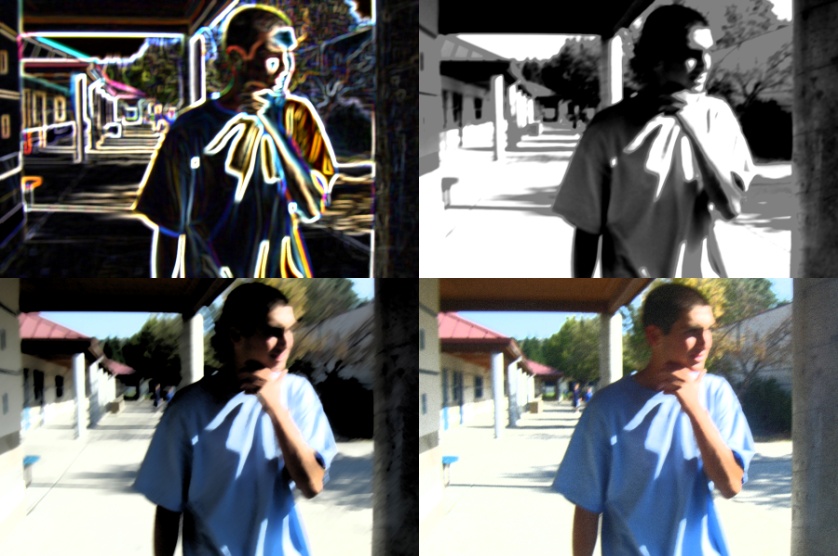 6”W x 4”H CanvasCrop picture to 3”W x 2”HCopy and paste onto the canvas.Close the original picture without saving the changes.Drag the layer to the New Layer icon 3 times.Arrange the pictures so that they are not overlapping.4”W x 6”HCrop the picture to 2”W x 3”HCopy and paste onto the canvas.Close the original picture without saving the changes.Drag the layer to the New Layer icon 3 times.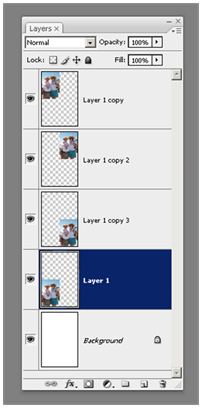 Arrange the pictures so that they are not overlapping.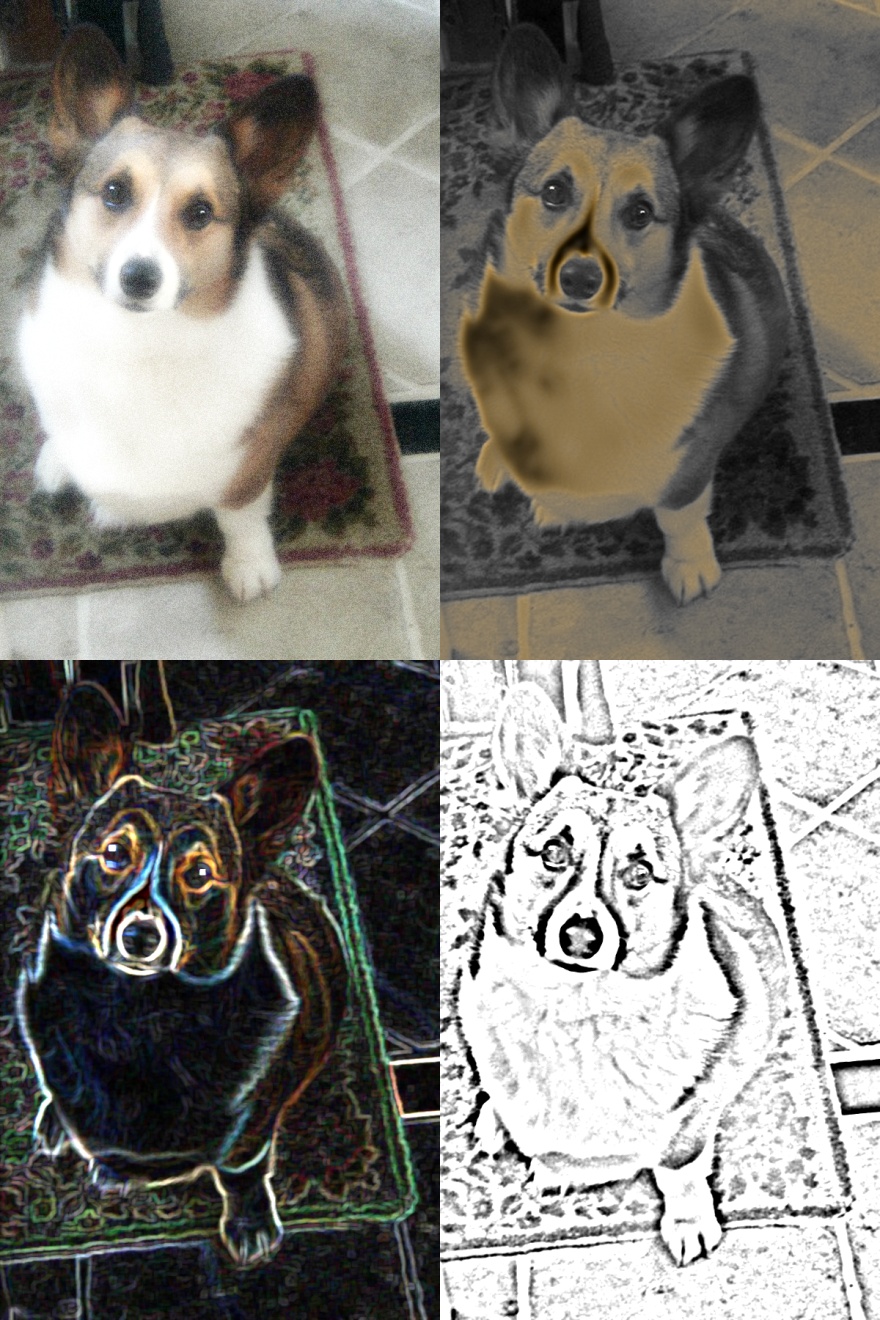 Applying Filters:If you use Filter > Filter Gallery…you will see the various filters you can use in one place.Click on each layer and apply a filter to it.Each layer must have a DIFFERENT filter applied to it.Only apply ONE filter to each picture.Make sure that the change is obvious.NOTE:  You will use a total of 20 different filters for this project.If you do NOT like a filter effect, be sure to use CTRL+Z to undo it right away.  If you wait too long, you will not be able to undo the effect.How to Save files:Select File – Save as…Navigate to H:\DOCS\Photo1_[LN]_2ndSem\4_Filters folderFormat:  Make sure it is a PSD [PhotoShop doc]You will turn in as a JPEG later.Save PhotoShop files as PSD documents, NOT as a JPEG or you will lose your layers.You will save them as a JPEG for turning in.  There is a special procedure for doing this.Press the Save button.How to Save Text Styles assignment as a JPEGFirst, save your project as a PSDYou should just have to press CTRL+SLN_FN_4_Filters_#_WCWC = working copyNext, File > Save as…Save to your H:\Docs\Photo1_[last name]\4_Filters folder.File name:  Change WC to FinalLN_FN_4_Filters_#_Finali.e. Morris_Richard_4_Filters_1_FinalFormat:  Change to JPEGIf it asks you to save layers, say NOJPEG options dialog boxImage Options – Quality:Choose	12	MaximumPress OKHow to turn in the Text_Styles assignmentSave the JPEG to the appropriate folder on the S:\ Drive.Using My Computer:Hold down the CTRL key and Left click on your 5 JPEG final files in your 4_Filters folder.Right click on one of the highlighted pictures and choose Copy.Navigate to the proper folder on the S:\ driveS:\Communications\Photography\4000 - Photo I\Student Drop\[Teacher]_ClassesRight click on the right view and select PasteNOTE:  Please do not use drag and drop as this tends to “lock” the file and I cannot open it to grade.  Also, do not use Save As… to save your file to the S:\ drive as this seems to cause the same problem.Fill out and turn in the Grading Rubric.